Описание объекта муниципального имуществаТип имущества (согласно сведениям ЕГРН): земельный участок, кадастровый номер 83:00:050602:95.Вид разрешенного использования: под незастроенный земельный участок, для размещения промышленных объектов.	Площадь 200513 кв.м.Адрес (местонахождение) объекта: Местоположение установлено относительно ориентира, расположенного               за пределами участка. Ориентир д. 2. Участок находится примерно в 500 м,             по направлению на северо-запад                     от ориентира. Почтовый адрес ориентира: Ненецкий автономный округ, г. Нарьян-Мар, ул. Заводская.Технические условия подключения к сетям инженерной инфраструктуры  и подъездных путей:Теплоснабжение – отсутствует. Водоснабжение – отсутствует. Газоснабжение – отсутствует. Электроснабжение – отсутствует. Канализация – отсутствует.Приложение:  Выписка из Единого государственного реестра недвижимости об основных характеристиках                    и зарегистрированных правах на                              объект недвижимости от 27.10.2020                                             № КУВИ–002/2020-33310772.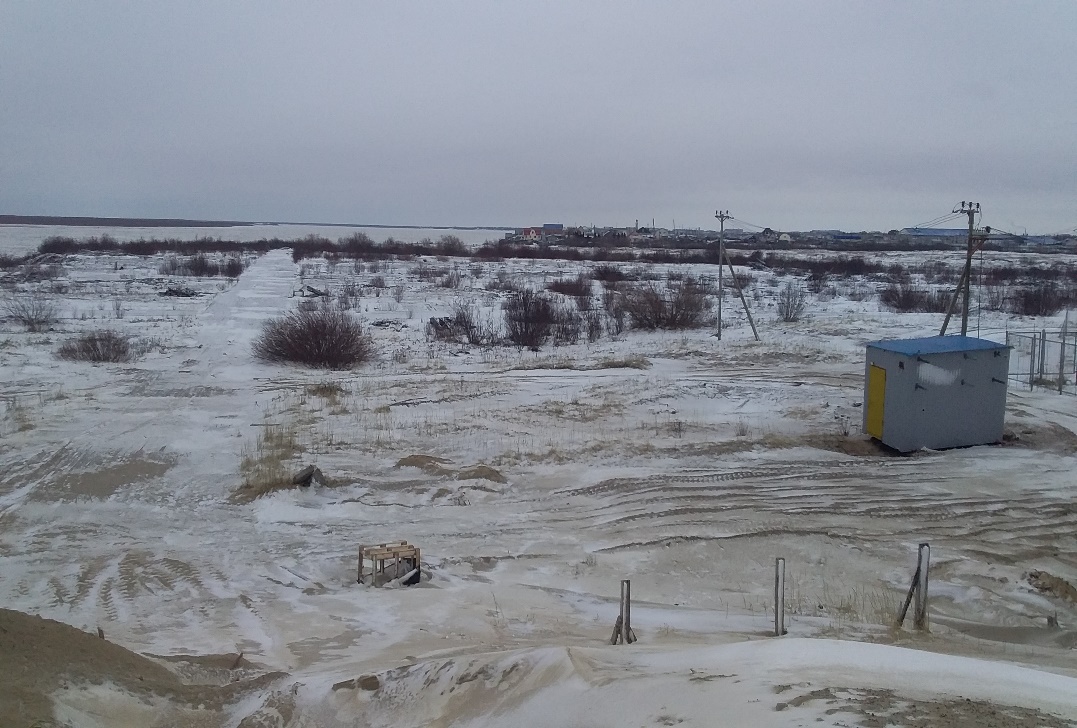 